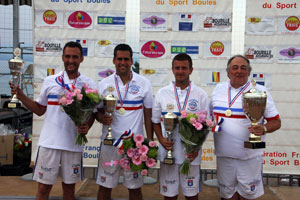 1e Division
Demi-finales
Jarrige (CRO) bat Montillet (st-Vulbas) 	13-0
(1-0, 3-0, 11-0, 13-0)
Faure (Valencin) bat Gonnet (CRO) 		11-4
(0-0, 2-0, 4-0, 4-0, 4-1, 4-4, 6-4, 9-4, 11-4)

FinaleCRO (Roger et Sébastien Jarrige, Molager, Percherancier) bat Valencin (Faure, Battimenza, Innocenti, Martinez, Nègre, Monnet) 13-0(2-0, 5-0, 5-0, 7-0, 13-0)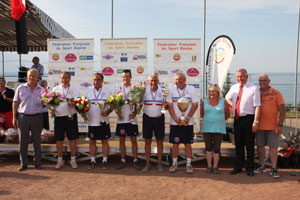 2e Division
Demi-finales
Moyne (Courtenay) bat Lefaure (Tarare) 13-9
Chanel (Tarare) bat Larzelier (St Vulbas) 13-3

Finale
Tarare (Chanel, Abrial, Beylier, Mattia, Lagoutte, Rivollier) bat Courtenay (Moyne, Antonietti, Bartholin, Deleau, Souillet, Vial) 12-10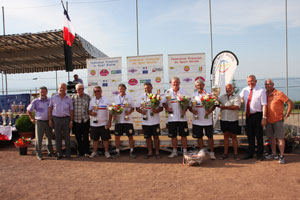 3e Division
Demi-finales
Dalzovo (Gers) bat Burlet (Bettant) 13-3
Mussel (Drôme) bat Rougemont (Liergues) 13-6

Finale
St Nazaire en Royans (Mussel, Planet, Vassal C et P, Villard) bat Fleurance (Dalzovo, Acourtoisie, Bezonbes, Garipuly, Ghirardo) 13-11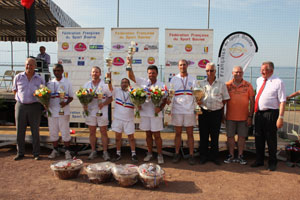 4e Division
Demi-finales
Angellini (Isère) bat Cambou (Aude) 13-2
Chambaz (Isère) bat Labbe (Ain) 13-6

Finale
Barthélémy-de-Sechilienne (Chambaz G et M, Di Carlo, Kocaboga, Faure) bat Entente Chartreuse (Angellini, Inderchit, Pesenti JC et L, Reverdy) 13-1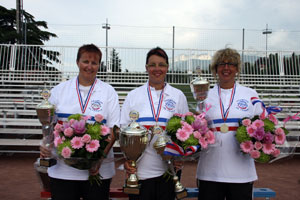 Féminines 1+2
Demi-finales
Rivaux (Vaulx-Milieu) bat Vulpas (Les Olmes) 13-3
Maugiron (St Vulbas) bat Desbenoit (Faubourg Bourg en Bresse) 10-8
Finale
Vaulx-Milieu (Rivaux, Patricot, Piccardi) bat St Vulbas (Maugiron, Jarret, Remond) 12-10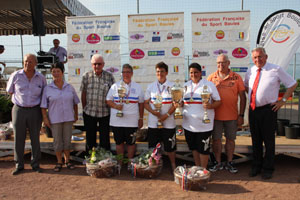 Féminines 3+4
Demi-finales
Molinaro (Ouches) bat Moulin (Annonay) 13-1
Locatelli (Puygiron) bat Lopez (La rochette) 13-8

Finale
Puygiron (Locatelli, Maisonneuve, Pellerin) bat Ouches (Molinaro, Pietropaolo, Varenne, Villeneuve) 13-4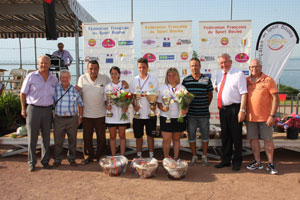 Moins de 18
Demi-finales
Terrier (Janneyrias) bat Di Carlo (Janneyrias) 10-5
Cazeneuve (Midi-Pyrénées) bat Allier (Romans) 13-12

Finale
Le Vernet (Laura et Kevin Cazeneuve, Cassandra Vaissières) bat Janneyrias (Maxime Terrier, Dauvergne, Charriot, Lachize) 13-4